Занятие № 2. 6 класс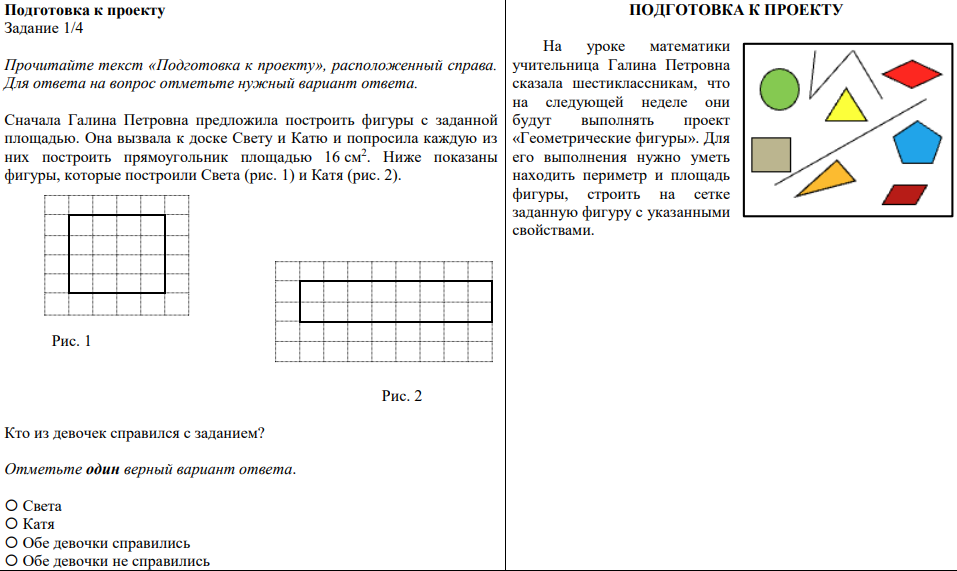 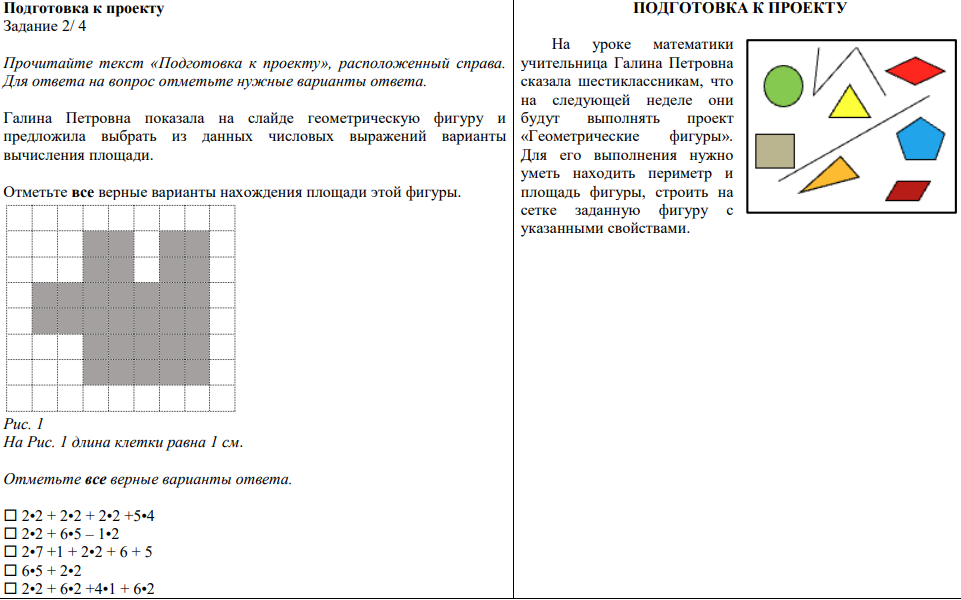 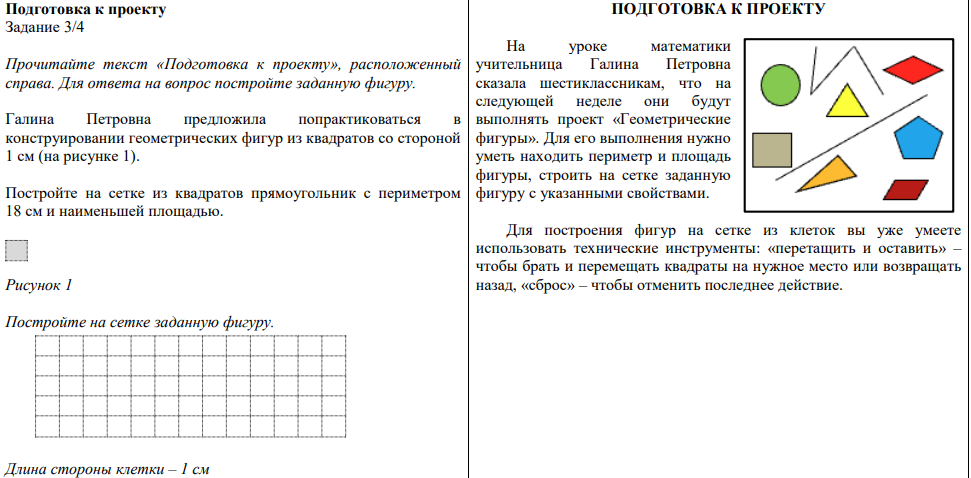 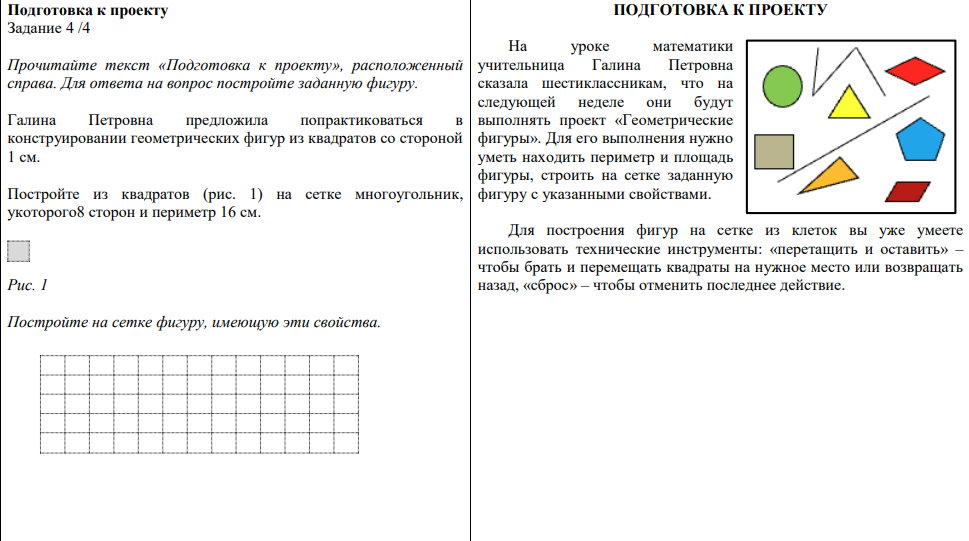 